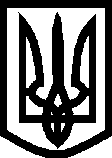 УКРАЇНА ВИКОНАВЧИЙ КОМІТЕТМЕЛІТОПОЛЬСЬКОЇ  МІСЬКОЇ  РАДИЗапорізької областіР І Ш Е Н Н ЯПро оформлення перепланування будівель та споруд Розглянувши заяви від фізичних осіб, взявши до уваги те, що перепланування здійснено без значних порушень санітарних, протипожежних, державних будівельних норм та інших нормативних документів, керуючись Законом України „Про місцеве самоврядування в Україні“, Порядком оформлення раніше виконаних перепланувань (реконструкції без зміни цільового призначення) житлових та нежитлових приміщень, затвердженим рішенням  виконавчого комітету Мелітопольської міської ради Запорізької області від 22.12.2011 № 219/7, виконавчий комітет Мелітопольської міської ради Запорізької областіВИРІШИВ:1.  Оформити:1)  по … – перепланування в квартирі № …, власниками якої є Бондаренко Микола Опанасович, Лагно Анжеліка Миколаївна, Лагно Сергій Володимирович, Данченко (до заміжжя Лагно) Юлія Сергіївна, внаслідок чого житлова площа квартири стала , загальна площа – ;2) по … – перепланування в житловому будинку А-1, власником якого є Ткаченко Сергій Петрович, внаслідок чого житлова площа будинку стала , загальна площа – .2.  КП „ММБТІ“ внести зміни в інвентарні справи. 3. Контроль за виконанням цього рішення покласти на заступника міського голови з питань діяльності виконавчих органів ради Федорова І.В.о. Мелітопольського міського голови, перший заступник міського голови з питань діяльності виконавчих органів ради 	 І. РУДАКОВА(…) – текст, який містить конфіденційну інформацію про фізичну особу14.02.2019                                                                      №32